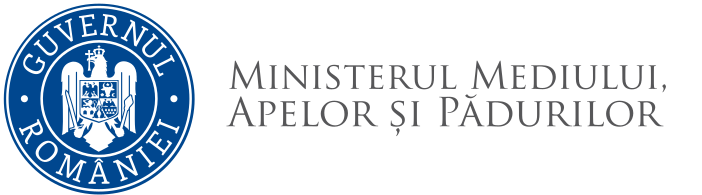                                                       REZULTATULprobei suplimentare de testare a competențelor lingvistice de comunicare în limba engleză – nivel avansat la concursul de recrutare organizat pentru ocuparea funcției publice de execuție vacantă de  consilier, clasa I, grad profesional superior din cadrul Direcției Relații Internaționale și Protocol, 23.08.2021 -  proba scrisă       Având în vedere prevederile procedurii de organizare și desfășurare a probei suplimentare de testare a competențelor lingvistice de comunicare în limba engleză în cadrul concursurilor organizate de către minister, expertul nominalizat prin ordinul ministrului mediului, apelor și pădurilor  nr. 1159/2021comunică următorul rezultat al probei suplimentare:Afișat astăzi, 20.08.2021 la ora 12:15 la sediul Ministerului Mediului, Apelor și Pădurilor din  Bld. Libertății nr.12.Secretar concurs,Nr.crt.Nr. dosar înscriere concursFuncțiapentru care candideazăNivel pentru care s-au testat abilitățile și competențele specifice în cadrul probei suplimentareRezultatul probei suplimentare1.DRU/215805/20.07.2021consilier, clasa I, grad profesional superioravansatADMIS2.DRU/215885/02.08.2021consilier, clasa I, grad profesional superioravansatADMIS3.DRU/215843/27.07.2021consilier, clasa I, grad profesional superioravansatADMIS4.DRU/215849/28.07.2021consilier, clasa I, grad profesional superioravansatABSENT